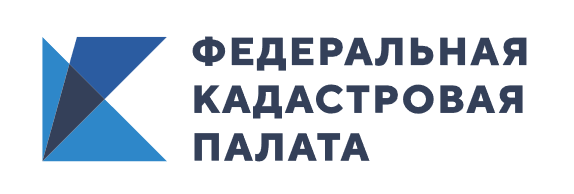 КАДАСТРОВАЯ ПАЛАТА ОКАЗЫВАЕТ ПЛАТНЫЕ КОНСУЛЬТАЦИОННЫЕ УСЛУГИВ Кадастровой палате Республики Коми можно получить платные консультационные услуги, связанные с оборотом объектов недвижимости. Получение квалифицированной консультации имеет важное значение при совершении операций с недвижимостью.Консультация знающего специалиста поможет Вам разобраться даже со сложными вопросами в сфере недвижимости, как например:– оформление недвижимости (гараж, дом, участок, строение и т.д.);– оформление перепланировки, реконструкции дома, квартиры, здания и т.д.;– решение споров с соседями по границам участков; – устранение ошибок по объекту недвижимости;– внесение и снятие ранее учтенных земельных участков и многие другие возникающие вопросы.Консультации предоставляются как в устной (посредством телефонной связи), так и в письменной форме.Алгоритм получения платной консультации следующий. Для начала любому заинтересованному лицу необходимо предварительно записаться на платную консультацию, позвонив по телефону 8(8212) 40-95-20 (доб. 2010). Затем заключить договор на оказание услуги и оплатить. Время проведения консультации согласовывается с заинтересованным лицом во время записи на прием.Ознакомиться с тарифами на оказание услуги можно на официальном сайте Федеральной кадастровой палаты (https://kadastr.ru) в разделе «Сервисы и услуги» – «Получить консультацию» или в социальной сети «ВКонтакте» в официальной группе Кадастровой палаты Республики Коми (https://vk.com/fkpkomi) в разделе «Документы».Более подробную информацию можно уточнить по телефону 8(8212) 40-95-20 (доб. 2010).